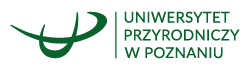 Załącznik nr 7 do SWZNazwa Wykonawcy ...................................................................................................................................................................................Adres Wykonawcy .....................................................................................................................................................................................Numer telefonu i faksu, email ...............................................................................................................................................................		          ..............................................................................................................................................................						(lub pieczęć nagłówkowa wykonawcy)Oświadczenie wykonawcyskładane na podstawie art. 125 ust. 1 ustawy z dnia 11 września 2019 r.Prawo zamówień publicznych (dalej jako: ustawa PZP),DOTYCZĄCE PRZESŁANEK WYKLUCZENIA Z POSTĘPOWANIANa potrzeby postępowania o udzielenie zamówienia publicznego, którego przedmiotem jestDostawa i montaż klimatyzacji w jednostkach Uniwersytetu Przyrodniczego w Poznaniuprowadzonego przez Uniwersytet Przyrodniczy w Poznaniu, ul. Wojska Polskiego 28, 60-637 Poznań oświadczam, co następuje:OŚWIADCZENIA DOTYCZĄCE WYKONAWCY: 1. Oświadczam, że nie podlegam wykluczeniu z postępowania na podstawie art. 108 ust. 1 ustawy PZP oraz art. 7 ust.1 ustawy z dnia 13 kwietnia 2022 r. o szczególnych rozwiązaniach 
w zakresie przeciwdziałania wspieraniu agresji na Ukrainę oraz służących obronie bezpieczeństwa narodowego (Dz.U. z 2024 r., poz. 507).……………(miejscowość), dnia …………. r.                                …………………………………                                                                      (podpis) Oświadczam, że zachodzą w stosunku do mnie podstawy wykluczenia z postępowania 
na podstawie art. …………. ustawy PZP (podać mającą zastosowanie podstawę wykluczenia spośród wymienionych w art. 108 ust. 1 ustawy PZP). Jednocześnie oświadczam, że w związku z ww. okolicznością, na podstawie art. 110 ust. 2 ustawy Pzp podjąłem następujące środki naprawcze:………………………………………….……………………………………………………………………………………….. ……………. (miejscowość), dnia ……………. r.                                                                                                               ………………………………………… (podpis) OŚWIADCZENIE DOTYCZĄCE PODMIOTU, NA KTÓREGO ZASOBY POWOŁUJE SIĘ WYKONAWCA: Oświadczam, że następujący/e podmiot/y, na którego/ych zasoby powołuję się w niniejszym postępowaniu, tj.: ……………………………….………………………………………………….. ………………………………………………………………………………………………………….…………………………………………………………………………………………… 
(podać pełną nazwę/firmę, adres, a także w zależności od podmiotu: NIP/PESEL, KRS/CEiDG) 
nie podlega/ją wykluczeniu z postępowania o udzielenie zamówienia. ……………. (miejscowość), dnia ……………. r. ………………………………… (podpis) OŚWIADCZENIE DOTYCZĄCE PODWYKONAWCY NIEBĘDĄCEGO PODMIOTEM, NA KTÓREGO ZASOBY POWOŁUJE SIĘ WYKONAWCA: Oświadczam, że następujący/e podmiot/y, będący/e podwykonawcą/ami: ……………………………………………………………………..….……………………………………………………………………………………………………………………………. (podać pełną nazwę/firmę, adres, a także w zależności od podmiotu: NIP/PESEL, KRS/CEiDG), nie podlega/ą wykluczeniu z postępowania o udzielenie zamówienia. …………….. (miejscowość), dnia ……………. r. ………………………………………… (podpis) 